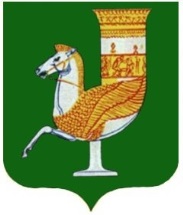 П  О  С  Т  А  Н  О  В  Л  Е  Н  И  Е   АДМИНИСТРАЦИИ   МУНИЦИПАЛЬНОГО  ОБРАЗОВАНИЯ «КРАСНОГВАРДЕЙСКИЙ  РАЙОН»От 09.12.2020 г. № 805с. КрасногвардейскоеО внесении изменений в ежегодный план проведения плановых проверок юридических лиц и индивидуальных предпринимателей на 2021 год в МО «Красногвардейский район»В соответствии с постановлением Правительства Российской Федерации от 30.11.2020 г. № 1969 «Об особенностях формирования ежегодных планов проведения плановых проверок юридических лиц и индивидуальных предпринимателей на 2021 год, проведения проверок в 2021 году и внесении изменения в пункт 7 Правил подготовки органами государственного контроля (надзора) и органами муниципального контроля ежегодных планов проведения плановых проверок юридических лиц и индивидуальных предпринимателей», принимая во внимание сведения из Единого реестра субъектов малого и среднего предпринимательства, руководствуясь Уставом МО «Красногвардейский район»ПОСТАНОВЛЯЮ:1. Исключить из ежегодного плана проведения плановых проверок юридических лиц и индивидуальных предпринимателей на 2021 год в МО «Красногвардейский район» проверки в отношении следующих лиц:1.1. ИП Воркожоков Руслан Хазретович, ИНН 010200754227;1.2. ИП Вакулин Сергей Николаевич, ИНН 010201078500;1.3. ИП Цеев Аскарбий Хаджиметович, ИНН 010201631965;1.4. ООО Комбинат нерудных материалов «Теучежский», ИНН 0105054691.2. Отделу земельно-имущественных отношений администрации МО «Красногвардейский район» направить копию данного постановления в прокуратуру Красногвардейского района в течение 3 рабочих дней с момента его подписания.3. Настоящее постановление разместить на официальном сайте администрации МО «Красногвардейский район» в сети Интернет в течение 5 рабочих дней с момента его подписания.4. Контроль за исполнением данного постановления возложить на отдел земельно-имущественных отношений администрации МО «Красногвардейский район».5. Настоящее постановление вступает в силу с момента его подписания.Глава МО «Красногвардейский район» 	                                                 Т.И. Губжоков